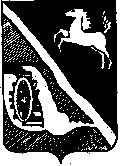 Дума Шегарского районаТомской областиРЕШЕНИЕс. Мельниково19.05.2020г.                                                                                                                                 № 453                                                                                 Об утверждении Порядка предоставления из бюджета муниципального образования «Шегарский район»  бюджетам  сельских поселений Шегарского района иных межбюджетных трансфертов на реализацию программы формирования современной городской среды муниципального образования «Шегарский район» в рамках государственной программы «Жилье и городская среда Томской области»В соответствии со статьей 142 Бюджетного кодекса Российской Федерации, государственной программой «Жилье и городская среда Томской области», утвержденной постановлением Администрации Томской области от 25.09.2019 N 337а, в целях реализации мероприятий муниципальной программы«Формирование современной городской среды на территории муниципального образования «Шегарский район» на 2018-2022 годы», утвержденной постановлением Администрации Шегарского района от 30.11.2017№957, ДУМА ШЕГАРСКОГО РАЙОНА РЕШИЛА:1. Утвердить прилагаемый Порядок предоставления из бюджета муниципального образования «Шегарский район» бюджетам  сельских поселений Шегарского района иных межбюджетных трансфертов на реализацию программы формирования современной городской среды муниципального образования «Шегарский район» в рамках государственной программы «Жилье и городская среда Томской области», согласно приложению к настоящему решению.        2.Настоящее решение вступает в силу со дня его официального опубликования и распространяет свое действие на правоотношения, возникшие с 01.01.2020 года.         3.Настоящее решение подлежит официальному опубликованию в газете «Шегарский вестник» и размещению на официальном сайте муниципального образования «Шегарский район» не позднее 10 дней с момента его подписания в установленном порядке.Председатель Думы Шегарского района                                                       Л.И. Нистерюк   Временно исполняющий обязанностиглавы администрации – первый заместитель                                                Е.Б. Богданов                                                                                                                                          Приложениек решению Думы Шегарского района от 19.05.2020 №453ПОРЯДОКпредоставления из бюджета муниципального образования «Шегарский район» бюджетам  сельских поселений Шегарского района иных межбюджетных трансфертов на реализацию программы формирования современной городской среды муниципального образования «Шегарский район»1. Настоящий Порядок предоставления из бюджета муниципального образования «Шегарский район» бюджетам сельских поселений Шегарского района иных межбюджетных трансфертов на реализацию программ формирования современной городской среды муниципального образования «Шегарский район» в рамках государственной программы «Жилье и городская среда Томской области» (далее - Порядок) определяет правила предоставления иных межбюджетных трансфертов бюджетам сельских поселений Шегарского района на реализацию программ формирования современной городской среды муниципального образования «Шегарский район»в рамках государственной программы «Жилье и городская среда Томской области» (далее - Межбюджетные трансферты).2. Межбюджетные трансферты предоставляются бюджетам  сельских поселений Шегарского района (далее - Поселения) в соответствии с муниципальной программой «Формирование современной городской среды на территории муниципального образования «Шегарский район» на 2018-2022 годы», утвержденной постановлением Администрации Шегарского района от 30.11.2017 №957 (далее - Муниципальная программа), в целях обеспечения  расходных обязательств Поселений, возникающих при реализации мероприятий по благоустройству, в том числе на разработку проектно-сметной документации (включая стоимость проведения оценки достоверности определения сметной стоимости), направленных на формирование современной городской среды территорий Поселений.3. Общий объем Межбюджетных трансфертов, подлежащий предоставлению в соответствии с настоящим Порядком, устанавливается решением Думы Шегарского района о местном бюджете муниципального образования «Шегарский район»  на соответствующий финансовый год и плановый период на цели, предусмотренные пунктом 2 настоящего Порядка за счет:1) субсидии из областного бюджета на реализацию программ формирования современной городской среды муниципального образования «Шегарский район», в рамках государственной программы «Жилье и городская среда Томской области»;2) средств местного бюджета муниципального образования «Шегарский район»  на софинансирование мероприятий по реализации программ формирования современной городской среды в рамках Муниципальной программы.4.Межбюджетные трансферты перечисляются Управлением финансов администрации Шегарского района сельским поселениям Шегарского района в соответствии со сводной бюджетной росписью районного бюджета и кассовым планом в пределах лимитов бюджетных обязательств, утвержденных решением о бюджете на очередной финансовый год и плановый период, при условии доведения предельных объемов финансирования расходов из бюджета субъекта.5. Предоставление Межбюджетных трансфертов осуществляется в соответствии с Порядком предоставления и распределения субсидий бюджетам муниципальных образований Томской области на реализацию программ формирования современной городской среды, утвержденным приложением 1 к государственной программе «Жилье и городская среда Томской области», утвержденной постановлением Администрации Томской области от 25.09.2019 N 337а.6.Предоставление Межбюджетных трансфертов сельским поселениям осуществляется на основании соглашений, заключенных между Администрацией Шегарского района и администрациями Поселений (далее - Соглашения).7. Условиями предоставления Межбюджетных трансфертов являются:1) соблюдение Поселением требований настоящего Порядка;2) наличие утвержденной в установленном порядке муниципальной программы Поселения формирования современной городской среды;3) согласие Поселений на осуществление должностным лицом Администрации Шегарского района, осуществляющим внутренний муниципальный финансовый контроль, проверок соблюдения условий, целей и порядка предоставления Межбюджетных трансфертов.8.В случае неиспользования или нецелевого использования Межбюджетных трансфертов, данные средства подлежат возврату в бюджет муниципального образования «Шегарский район»  в установленном бюджетным законодательством порядке.9.Контроль за целевым использованием Межбюджетных трансфертов осуществляет Администрация Шегарского района и Управление финансов Администрации Шегарского района в пределах компетенции.